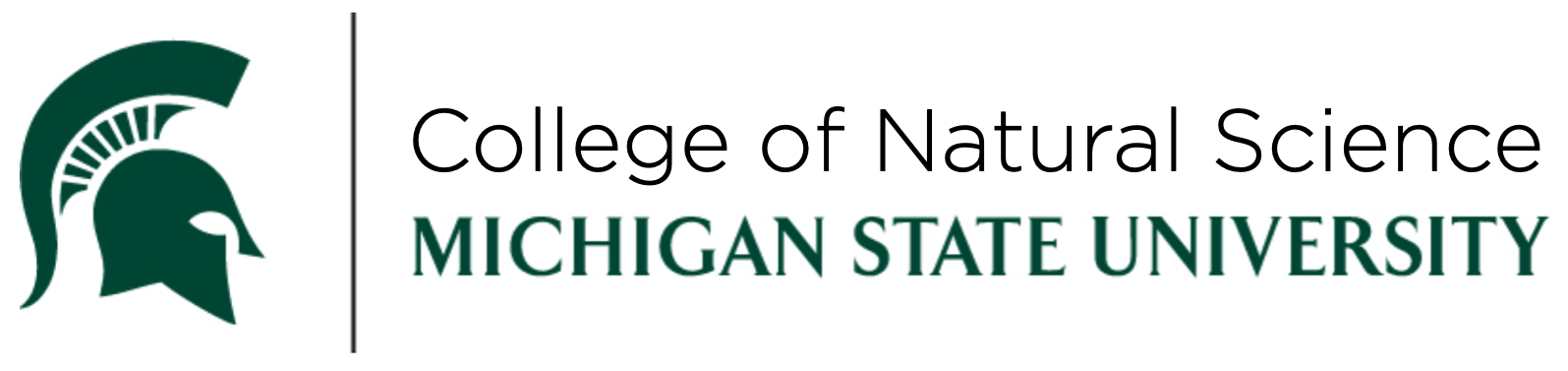 PSL 432 Human Physiology II Syllabus, 4 CreditsLectures:  Lecture materials and recordings will be available online through D2L by 1:50 PM on Monday, Wednesday, and Friday.  Instructors will be available to answer questions through MSU Zoom during scheduled class time (1:50 to 2:40 pm M, W, F). Recitations:  Wednesday or Thursday depending on registered section (see page 2).Course modality:  Online.Course platforms:  D2L and MSU ZoomCourse Description:  This course covers the molecular, cellular, tissue, and organ-level processes that underlie physiological control of the renal, immune, gastrointestinal, endocrine, and reproductive systems.Textbook: Human Physiology: From Cells to Systems, by Lauralee Sherwood, Cengage Publishing; 9th edition. Printed version: ISBN #9781305616721.  Digital Version: Cengage.com.  4-month subscription ISBN #9780357700006, or 12-month subscription ISBN #9780357700013.Required Technologies:  Students must have a computer or tablet and high-speed internet access that allows for streaming of lecture recordings through D2L, taking quizzes and exams on D2L, and participating in recitations and polling through Zoom.  Alternatively, students can use computers available at the MSU Computer Labs.Technical Assistance:MSU IT Service Desk at 517-432-6200, 884-678-6200, or ithelp@msu.edu.D2L Help Site at https://help.msu.edu or  https://help.d2l.msu.edu Zoom help at MSU IT Service Desk or  https://support.zoom.us/hc/en-usLearning Continuity Statement:  Should you become unable to attend class for an extended period of time due to documented health or personal issues, contact Dr. Olson to discuss accommodations. If the prolonged absence exceeds the date when grades are due to the Registrar’s Office the student will receive an Incomplete (I).Course Continuity Statement:  Should a member of the PSL 432 Instructor team be required to be absent for an extended period of time, the other instructors will deliver their course content and cover their office hours. If this occurs, students will be notified of which Instructor is now responsible for the content and should be contacted about it.Instructors:  PSL 432 is team-taught by 3 instructors.  Dr. Olson is the Course Coordinator and is responsible for organizing the course content, examinations, and grading.  If you have questions about the course, please direct them to Dr. Olson.  If you have questions about lecture content, please direct them to the instructor who taught that particular lecture/concept. Teaching Assistants & Recitations:To attend your recitation section, you must register prior to class using the section-specific Zoom link listed below.Attendance Policy:Lectures: Students are strongly encouraged to view the lecture recordings and to take the graded lecture quizzes and practice exams available on D2L.  Moreover, students are encouraged to ask instructors questions during the regular schedule class time.  Attendance and participation, however, is not monitored or required.  Recitations: Students are expected to attend weekly recitation sections given via Zoom.  They are also expected to actively participate in discussions.  Attendance is required to complete the weekly recitation quiz.Access Course Materials and Recordings via D2L: The D2L folder “SS21-PSL-432-Human Physiology II–ALL SECTIONS” contains:Lecture and Recitation MaterialsLecture (and module) recording linksQuizzes and ExamsEarned PointsLecture Format: Lecture materials and recordings are available through D2L.  There are a total of 35 lectures, but there may be more than one recording (or module) per lecture. Schedule class time will be used by instructors to answer students’ questions.There are 5 graded questions on D2L that you need to answer after you have watched lecture (and multiple modules). It is recommended that you download lecture materials from D2L prior to watching the lecture recordings and take notes “in your own words” to facilitate your personal understanding. All course materials are the copyrighted property of the course instructors and Michigan State University.  Students are therefore not permitted to make, post, or otherwise distribute recordings of lectures or other course material without the advance written permission of the course instructor.Recitation Format: Recitations are led by TAs and focus on challenging concepts from the previous lectures.  Recitations will enable you to “actively exercise” concepts to enhance your learning. Download Recitation materials and work through them PRIOR to attending the Recitation.  Preparing ahead of time will help you get the most of out the recitation. There is a 10-point quiz (5 multiple-choice questions) at the end of each recitation section over the material that is covered in lectures and recitation.  Recitations are delivered by Zoom and quizzes will be administered using the Zoom polling function.Honors Option (Only for Honors College Students):Contact Dr. Olson no later than February 19th if you want to complete an Honors Option in PSL 432.  Any PSL 432 instructor may supervise an Honors Option and selection is based on the student’s and instructor’s interest.Tutors:  Contact Dr. Olson if you are interested in working with a tutor.GRADING POLICYThere are 750 total points in this class.  The points come from:Please see Quiz and Exam Schedule on pages 10 through 12.  Lecture Quizzes (87.5 points)There will be 35 lecture quizzes: one quiz per lecture.Please note that there will be multiple online module recordings per lecture.  The quiz can be taken at any time after you have viewed the lecture recording. There is a 30-minute limit once quiz is activated.Each lecture quiz will have 5 questions, each worth 0.5 points.Practice Exams (100 points)There will be 2 practice exams per topic domain (e.g. Renal, Immuno, GI, Endo, or Repro) for a total of 10 exams. Each practice exam is offered during a 3-day “release window” during which you can take the exam twice.  After the release window closes the exam CANNOT be made up.The dates the practice exam opens and closes will be posted on the D2L course calendar.The practice exams are designed to reward you for studying the topic materials in a timely fashion.  The questions are from previous PSL 432 exams.Each practice exam will have 10 multiple-choice questions, each worth 1 point.Recitation Quizzes (100 points)There will be a quiz after each recitation session for a total of 11 quizzes.  The quizzes will be administered during the final 10 minutes of the recitation period using the “Polling” function on Zoom.Quiz material will consist of material that you are required to prepare for recitation (e.g. worksheet, table) and that is covered during the recitation.  If you prepare for recitation and pay attention during recitation you should be able to do well on the quiz.Each recitation quiz will have 5 multiple-choice questions, 2 points eachOne of your lowest scored quizzes (out of 11) will be dropped.  No make-up quizzes will be given without documentation of illness or other reasonable absence.Topic Exams (450 points)There will be 5 topic exams, each worth 90 points (450 points total)Four of the topic exams are scheduled on Fridays (2/12, 2/26, 3/19, 4/9) during class time (1:50 to 2:40 pm).  The fifth topic exam is schedule during finals week on Monday 4/26 from 3:00 to 3:50 pm.Topic exams are 50 minutes long.Exams will be composed of 30 multiple-choice questions, each worth 3 points.Course Grades Grades will be determined by the percentage of points earned out of the total possible 750 points.Students earning:≥90% of possible points will receive a 4.0.89-80% of possible points will receive a 3.0 or better.79-70% of possible points will receive a 2.0 or better.69-60% of possible points will receive a 1.0 or better.In practice, the straight grading scale described above can be curved to adjust for yearly variations in test difficult and class performance.  The final grade curve will not be more rigorous than the straight grading scale and will be designed to help, not hurt, the student.Petitions to re-evaluate a course grade will be considered in writing only (e-mail) and must be submitted to Dr. Olson within one week after the beginning of the semester following completion of 2021 PSL 432, according to University guidelines.Make-Up Exams:Make-Up Exams are only possible if a student has a legitimate health emergency (serious illness, not a cold) or serious extenuating circumstances (see grief absence policy below).Documentation of the emergency must be provided by a legitimate physician on their letterhead with their signature and contact information. Contact Dr. Olson as soon as possible if you must miss an exam due to a serious emergency, ideally before the exam or at latest within 24 hr of the exam.  Make-ups will be negotiated solely with Dr. Olson.Note that a make-up exam may not be the same as the exam given during the normal exam period.  Instructors reserve the right to use an alternate exam.Policy on Overlapping Finals:This course follows the MSU Final Exam PolicyAccording to University policy you may be eligible to take the final exam at an alternative time IF a) you have 2 final exams scheduled at the same time; OR b) you have 3 final exams scheduled on the same calendar day.If either of these situations applies to you, contact Dr. Olson BEFORE THE FINAL WEEK OF CLASSES and he will schedule an alternate time for you to take the final exam.Note: when a conflict as described above arises because of use of a common final (as in some multi-section chemistry courses), the course utilizing the common final will normally be responsible for scheduling an alternate for those students for whom conflicts arise (as per official MSU exam scheduling policy.)Rules for Exams and Final:No questions on content will be answered during the exams.  Exams are given and scored via D2L. Exam results will be posted to the D2L Gradebook usually within 1 week of the exam date.  It is the responsibility of the student to assure that his/her exam was graded correctly. Any appeals for additional credit on an exam because of a scoring error or student appeal to re-evaluate individual questions must be submitted in writing (email) to the relevant instructor and Dr. Olson within 1wk of the time exam results are distributed.  Appeals must provide justification for why the scoring issue or alternate answer deserves to receive credit.  You cannot appeal a question that you failed to answer on the D2L exam.Accommodations for Students with Disabilities:Michigan State University is committed to providing equal opportunity for participation in all programs, services and activities. Requests for accommodations by persons with disabilities may be made by contacting the Resource Center for Persons with Disabilities (RCPD) via the RCPD website or via phone (517-884-7273). Once your eligibility for an accommodation has been determined, you will be issued a verified individual services accommodation (“VISA”) form. Students must be registered with RCPD in order to obtain a VISAStudents must inform Dr. Olson regarding any accommodations needed at the start of the semester and must provide their RCPD-issued VISA. Accommodation arrangements must be made at least 2 weeks prior to the exam.  Requests received after this date will be honored whenever possible but cannot be guaranteed. Accommodations for COVID-19 and other Serious Health Conditions:COVID-19: If you have been sick with COVID-19 symptoms, have tested positive for COVID-19, or have been potentially exposed to someone with COVID-19 please follow CDC guidance to self-isolate or stay home. Accommodations will be made for any student who must miss class due to COVID-19 illness or self-isolation so that it will not harm their performance or put them at a disadvantage in the class. Contact Dr. Olson to arrange accommodations. Other Serious Health Conditions: Contact Dr. Olson to discuss and arrange accommodations. Academic Honesty:Article 2.3.3 of the Academic Freedom Report states “The student shares with the faculty the responsibility for maintaining the integrity of scholarship, grades and professional standards.”  In addition, the Department of Physiology adheres to the policies on academic honest as specified in General Student Regulations 1.0, Protection of Scholarship and Grades; the All-University Policy on Integrity of Scholarship and Grades; and Ordinance 17.00, Examinations.You are expected to complete all quizzes, exams and the final without assistance from any source.  Students who violate MSU rules may receive a penalty grade including, but not limited to, a failing grade on the quiz/exam/final or in the course.Grief Absence Policy:Michigan State University is committed to ensuring that the bereavement process of a student who loses a family member during a semester does not put the student at an academic disadvantage in their classes. If you require a grief absence fill out a Grief Absence Request form no later than one week after knowledge of the circumstance.  This form can be found at https://reg.msu.edu/Forms/Stulnstr/Menu.aspx.  The college will then inform Dr. Olson, who will then work with you to make appropriate accommodations so that you are not penalized due to a verified grief absence.Representative for the College of Natural Science:  Heidi Purdy,  purdyh@msu.eduRepresentative for the Lyman Briggs College:  Amy Martin,  mart1742@msu.eduCourse and Instructor Evaluation:The SIRS Online system will be used for evaluation of PSL 432Students are encouraged to submit their opinions of the course and individual instructors at the end of each semester via SIRS Online: https://sirsonline.msu.eduStudents will be required to complete the SIRS Online form or indicate within that form that they decline to participate.  Otherwise, final grades will be sequestered for seven days following the course.  An “Opt Out” option is possible and Student anonymity is carefully protected.Inclusion and Equity: MSU is committed to creating and maintaining an inclusive community in which students, faculty, and staff can work together in an atmosphere free from all forms of discrimination. The Office of Institutional Equity (OIE) reviews concerns related to discrimination and harassment based on sex, gender, gender identity, race, national origin, religion, disability status, and any other protected categories under the University Anti-Discrimination Policy (https://www.hr.msu.edu/policies-procedures/university-wide/ADP_policy.html) and Policy on Relationship Violence and Sexual Misconduct (https://www.hr.msu.edu/policies- procedures/university-wide/RVSM_policy.html). If you experience or witness acts of bias, discrimination, or harassment, please report these to the Office of Institutional Equity (OIE) website: http://oie.msu.edu/.Mandatory Reporting Policy: As a professor, one of my responsibilities is to help create a safe learning environment for my students and for the campus as a whole. As a member of the university community, I have the responsibility to report any instances of sexual harassment, sexual violence and/or other forms of prohibited discrimination. If you would rather share information about sexual harassment, sexual violence or discrimination to a confidential employee who does not have this reporting responsibility, you can find a list of those individuals here https://caps.msu.edu/ TIPS TO SUCCEED IN PSL 432:READ the chapter to be covered before each class so you are prepared for the lecture.  Having some idea of the concepts will help you make the most of the lecture period.REVIEW your notes after each class and before the next class.  Spending an hour out of class for each hour in class will help immeasurablySTAY CURRENT: because each concept builds upon the one before, you need to keep up with the material.  DO NOT wait until the day before an exam to study--- you will be lost.PUT IT INTO YOUR OWN WORDS.  Don’t just passively look at lecture notes or listen to a lecture, that won’t help you.  You need to actively work with the content and format it in a way that will enable you to learn it. Past students suggest the following techniques to master the material:Re-write and/or make your own slides that explain concepts in your own words.  Draw pictures or diagramsThink about how a change (e.g. loss or gain of a receptor, cell, protein) would change function of a pathway or tissue function.  Write an essay to describe a conceptExplain a concept and/or teach it to a friend (this will test if you really know it)Actively work with the material.  Doing so will allow you to learn it at a much deeper level which is important because you need to be able to…INTEGRATE CONCEPTS.  Simply memorizing the notes will not enable you to pass this class.  Really.  You need to be able to deeply understand the pathways, mechanisms and connect them to other topics/mechanism.PRACTICE MULTIPLE CHOICE QUESTIONS.  The format of the exams/quizzes can sometimes trip students up at first.  Practice with sample multiple choice questions in advance.  Tips for this:Carefully read the question.  What is it asking for?Examine each foil: is it true or false?  Reason through why or why not.Identify the right foil by understanding why the others are not right.ASK QUESTIONS:  Let your instructor or TA know if you are having trouble with a concept: we can’t help if we don’t know that there is a problem.LECTURE & RECITATION SCHEDULE: L# = Lecture Number (Dates in Red are Fridays)Note Recitation Grouping: Indicates the predicted lectures that will be covered during that weeks’ recitation.QUIZ AND EXAM SCHEDULE: *Lecture Quiz (LQ) – 5 questions per lecture, 30-minute limit, taken any time.  Each lecture might have multiple module recordings.**Practice Exam (PE) – 10 questions, 30-minute limit, repeated twice, must be taken during 3-day time window.***Recitation Quiz (RQ) – 5 questions, 10-minute limit, taken during recitation.****Topic Exam – 30 questions, 50-minute limit, taken during class period on Fridays.Dates in Red are FridaysDetailed Zoom Information for Scheduled Class Time/Instructor Office Hours and Recitations.Dr. Parameswaran Scheduled Class Time/Office HoursTime:  Starting on Jan 20 until Feb 22, 2021 during regularly scheduled class time.1:50 PM Eastern Time (US and Canada) every week on Mon, Wed, and Fri.Join Zoom Meetinghttps://msu.zoom.us/j/96946877408Meeting ID: 969 4687 7408Passcode: 724483One tap mobile+13126266799,,96946877408# US (Chicago)+16468769923,,96946877408# US (New York)Dial by your location        +1 312 626 6799 US (Chicago)        +1 646 876 9923 US (New York)        +1 301 715 8592 US (Washington D.C)        +1 346 248 7799 US (Houston)        +1 669 900 6833 US (San Jose)        +1 253 215 8782 US (Tacoma)Meeting ID: 969 4687 7408Find your local number: https://msu.zoom.us/u/ac2vYgZcRnJoin by SIP96946877408@zoomcrc.comJoin by H.323162.255.37.11 (US West)162.255.36.11 (US East)115.114.131.7 (India Mumbai)115.114.115.7 (India Hyderabad)213.19.144.110 (Amsterdam Netherlands)213.244.140.110 (Germany)103.122.166.55 (Australia)149.137.40.110 (Singapore)64.211.144.160 (Brazil)69.174.57.160 (Canada)207.226.132.110 (Japan)Meeting ID: 969 4687 7408Passcode: 724483Join by Skype for Businesshttps://msu.zoom.us/skype/96946877408Dr. Olson Scheduled Class Time/Office HoursTime:  Starting on February 24 until April 2, 2021 during regularly scheduled class time.1:50 PM Eastern Time (US and Canada) every week on Mon, Wed, and Fri.Every Wednesday morning 9:30 – 10:30 am throughout the semester.Join Zoom Meetinghttps://msu.zoom.us/j/97779671924Meeting ID: 977 7967 1924Passcode: 124391One tap mobile+13126266799,,97779671924# US (Chicago)+16468769923,,97779671924# US (New York)Dial by your location        +1 312 626 6799 US (Chicago)        +1 646 876 9923 US (New York)        +1 301 715 8592 US (Washington D.C)        +1 346 248 7799 US (Houston)        +1 669 900 6833 US (San Jose)        +1 253 215 8782 US (Tacoma)Meeting ID: 977 7967 1924Find your local number: https://msu.zoom.us/u/ackxA6xeHcJoin by SIP97779671924@zoomcrc.comJoin by H.323162.255.37.11 (US West)162.255.36.11 (US East)115.114.131.7 (India Mumbai)115.114.115.7 (India Hyderabad)213.19.144.110 (Amsterdam Netherlands)213.244.140.110 (Germany)103.122.166.55 (Australia)149.137.40.110 (Singapore)64.211.144.160 (Brazil)69.174.57.160 (Canada)207.226.132.110 (Japan)Meeting ID: 977 7967 1924Passcode: 124391Join by Skype for Businesshttps://msu.zoom.us/skype/97779671924Dr. Mohr Scheduled Class Time/Office HoursTime:  Starting on April 5 until April 21, 2021 during regularly scheduled class time.1:50 PM Eastern Time (US and Canada) every week on Mon, Wed, and Fri.Join Zoom Meetinghttps://msu.zoom.us/j/96813591106Meeting ID: 968 1359 1106Passcode: 759725One tap mobile+16468769923,,96813591106# US (New York)+13017158592,,96813591106# US (Washington D.C)Dial by your location        +1 646 876 9923 US (New York)        +1 301 715 8592 US (Washington D.C)        +1 312 626 6799 US (Chicago)        +1 669 900 6833 US (San Jose)        +1 253 215 8782 US (Tacoma)        +1 346 248 7799 US (Houston)Meeting ID: 968 1359 1106Find your local number: https://msu.zoom.us/u/adEAzJ7lCIJoin by SIP96813591106@zoomcrc.comJoin by H.323162.255.37.11 (US West)162.255.36.11 (US East)115.114.131.7 (India Mumbai)115.114.115.7 (India Hyderabad)213.19.144.110 (Amsterdam Netherlands)213.244.140.110 (Germany)103.122.166.55 (Australia)149.137.40.110 (Singapore)64.211.144.160 (Brazil)69.174.57.160 (Canada)207.226.132.110 (Japan)Meeting ID: 968 1359 1106Passcode: 759725Join by Skype for Businesshttps://msu.zoom.us/skype/96813591106Recitation Section 001Topic: PSL-432 Recitation 1Time: 10:20 AM WednesdaysYou must register in advance for EACH meeting:https://msu.zoom.us/meeting/register/tJwlceGvqD8oGtDJBDfa49lK__I2vHvZpLkgAfter registering, you will receive a confirmation email containing information about joining the meeting.Recitation Section 002Topic: PSL-432 Recitation 2Time: 11:30 AM WednesdaysYou must register in advance for EACH meeting:https://msu.zoom.us/meeting/register/tJcsduCspzIvG9xqpwP8LNgHQL2XgmBHcxsbAfter registering, you will receive a confirmation email containing information about joining the meeting.Recitation Section 003Topic: PSL-432 Recitation 3Time: 3 PM WednesdaysYou must register in advance for EACH meeting:https://msu.zoom.us/meeting/register/tJUuceuqrzgvH9cpHvHEyFhNdW-SJHqNdluFAfter registering, you will receive a confirmation email containing information about joining the meeting.Recitation Section 004Topic: PSL-432 Recitation 4Time: 11:30 AM ThursdaysYou must register in advance for EACH meeting:https://msu.zoom.us/meeting/register/tJ0vf-uvrT4sGtE36JAqzL227kwYMcUXMCgMAfter registering, you will receive a confirmation email containing information about joining the meeting.Recitation Section 005Topic: PSL-432 Recitation 5Time: 12:40 PM ThursdaysYou must register in advance for EACH meeting:https://msu.zoom.us/meeting/register/tJAqce6qrz0jHtHNQE9pvVPuVyLEWq3RSczaAfter registering, you will receive a confirmation email containing information about joining the meeting.Recitation Section 006Topic: PSL-432 Recitation Time: 6:30 PM ThursdaysYou must register in advance for EACH meeting:https://msu.zoom.us/meeting/register/tJclfuyspjosG9QCSaglWJ_FX92TgmcLenNjAfter registering, you will receive a confirmation email containing information about joining the meeting.InstructorEmailOffice HoursZoom Office Hour LinkKarl Olson, Ph.D. Course CoordinatorInstructor: GI, EndoPronouns: he/him/hisolsonla@msu.edu Wednesday9:30 -10:30 AM,Or by appointmenthttps://msu.zoom.us/j/97779671924Meeting ID: 977 7967 1924Passcode: 124391Karl Olson, Ph.D. Course CoordinatorInstructor: GI, EndoPronouns: he/him/hisolsonla@msu.edu Feb 24 – Apr 4 scheduled class time 1:50 to 2:40 pm M, W, F.https://msu.zoom.us/j/97779671924Meeting ID: 977 7967 1924Passcode: 124391Nara Parameswaran, Ph.D.Instructor: Renal, ImmunoPronouns: he/him/hisnarap@msu.eduJan 11 – Feb19 scheduled class time 1:50 to 2:40 pm M, W, F.Or by appointmenthttps://msu.zoom.us/j/96946877408Meeting ID: 969 4687 7408Passcode: 724483Susanne Mohr, Ph.D. Instructor: ReproPronouns: she/her/hersmohrs@msu.edu Apr 5-Apr 21 scheduled class time 1:50 to 2:40 pm M, W, F.Or by appointmenthttps://msu.zoom.us/j/96813591106Meeting ID: 968 1359 1106Passcode: 759725Sec #DayTimeRecitation Zoom LinkTA1W10:20 AMhttps://msu.zoom.us/meeting/register/tJwlceGvqD8oGtDJBDfa49lK__I2vHvZpLkgZayn Al-Zahid alzahidz@msu.edu 2W11:30 AMhttps://msu.zoom.us/meeting/register/tJcsduCspzIvG9xqpwP8LNgHQL2XgmBHcxsbZayn Al-Zahid alzahidz@msu.edu 4Th11:30 AMhttps://msu.zoom.us/meeting/register/tJ0vf-uvrT4sGtE36JAqzL227kwYMcUXMCgMThomas Turkette turkette@msu.edu 5Th12:40 PMhttps://msu.zoom.us/meeting/register/tJAqce6qrz0jHtHNQE9pvVPuVyLEWq3RSczaThomas Turkette turkette@msu.edu 3W3:00 PMhttps://msu.zoom.us/meeting/register/tJUuceuqrzgvH9cpHvHEyFhNdW-SJHqNdluFHayden Stoub stoubhay@msu.edu 6Th6:30 PMhttps://msu.zoom.us/meeting/register/tJclfuyspjosG9QCSaglWJ_FX92TgmcLenNjHayden Stoub stoubhay@msu.edu Assessment Points# of questionsNotes% of grade35 Lecture Quizzes87.55 per lecture0.5 pt per question, 35 lectures12%10 Practice Exams10010 per practice exam1 pt per question, 2 practice exams per topic13%10 Recitation Quizzes1005 per quiz2 pts per question, 11 recitation quizzes-one lowest scored quiz dropped13%Topic Exam 19030 questions3 pts per question12%Topic Exam 29030 questions3 pts per question12%Topic Exam 39030 questions3 pts per question12%Topic Exam 49030 questions3 pts per question12%Topic Exam 59030 questions3 pts per question12%Other participation pts12.5Syllabus signature page and course surveys 2%Total Points750100%DatesL#Lecture TopicInstructorReading Recitation #11-JanRRR period13-JanRRR period15-JanRRR period18-Jan Martin Luther King Day – No Class 20-Jan1Renal anatomy and functionParameswaranp491-9622-Jan2Renal anatomy and functionParameswaranp496-50525-Jan3Glomerular filtrationParameswaranp505-51727-Jan4Glomerular filtration and tubular transportParameswaranp517-520RECITATION 1Jan 27/28L#1-329-Jan5Tubular transportParameswaranp535-5471-Feb6Urinary excretion and ClearanceParameswaranp507-517, 520-28, 535-5473-Feb7Regulation of sodium and water balanceParameswaranp507-517, 520-28, 535-547RECITATION 2Feb 3/4L#4-65-Feb8ImmunologyParameswaranp380-858-Feb9ImmunologyParameswaranp385-39410-Feb10ImmunologyParameswaranp404-07, 415-431RECITATION 3Feb 10/11L#6, 7 12-FebExam 1: Covers lectures 1 – 71:50-2:40 pmRenal Exam 115-Feb11ImmunologyParameswaranp395-400, 413-41517-Feb12ImmunologyParameswaranp408-412, 431-438RECITATION 4Feb 17/18L#8-1119-Feb13ImmunologyParameswaran22-Feb14MicrobiomeParameswaran24-Feb15Overview of gastrointestinal physiologyOlsonp565-570RECITATION 5Feb 24/25L#12-1426-FebExam 2: Covers lectures 8 – 141:50-2:40 pmImmuno Exam 21-Mar16Regulation and integration of gut functionOlsonp113-129, 233-241, 571-5733-MarNo Class5-Mar17Gastrointestinal motilityOlsonp573-582, 598-599, 610-6138-Mar18Gastrointestinal secretionOlsonp574-575, 582-59210-Mar19Gastrointestinal secretionOlsonp574-575, 582-592 RECITATION 6Mar 10/11L# 15-1812-Mar20Digestion and absorptionOlsonp60-77, 358-360, 595-61015-Mar21Digestion and absorptionOlsonp60-77, 358-360, 595-61017-Mar22Hypothalamus and pituitary IOlsonp646-652 RECITATION 7Mar 17/18L# 19-2119-MarExam 3: Covers lectures 15 – 211:50-2:40 pmGI Exam 322-Mar23Hypothalamus and pituitary II, Growth hormoneOlsonp652-66024-Mar24ThyroidOlsonp665-671RECITATION 8Mar 24/25L# 22-2426-Mar25AdrenalOlsonp672-68229-Mar26Endocrine pancreas & whole body metabolismOlsonp685-701, 619-62731-Mar27Regulation of food intakeOlsonp685-701, 619-627RECITATION 9Mar 31/Apr 1L# 24-262-Apr28Calcium and phosphate metabolismOlsonp701-7125-Apr29Male Reproductive 1MohrReadings on D2L7-Apr30Male Reproductive 2Mohrp716-723RECITATION 10Apr 7/8L# 27,289-AprExam 4: Covers lectures 22 – 281:50-2:40 pmENDO Exam 412-Apr31Female Reproductive 1Mohrp723-73214-Apr32Female Reproductive 2 Mohrp736-752RECITATION 11Apr 14/15L# 29-3116-Apr33FertilizationMohrp736-75219-Apr34Sexual DifferentiationMohrp732-73621-Apr35EmbryologyMohrp752-76323-AprNo Class26-AprExam 5: Covers lectures 29-35 3-5 pmREPRO Exam 5DatesLecture #-may have multiple modules per lectureLecture TopicLectureQuiz*(5Q, 0.5 pt/Q)PracticeExam**(10Q, 1 pt/Q)RecitationQuiz***(5Q, 2 pt/Q)TopicExam****(30Q, 3 pt/Q)11-JanRRR period13-JanRRR period15-JanRRR period18-JanHoliday–No Class 20-Jan1RenalLQ 122-Jan2RenalLQ 225-Jan3RenalLQ 327-Jan4RenalLQ 4PE 1RQ1 – L#1-3Jan 27/2829-Jan5RenalLQ 51-Feb6RenalLQ 63-Feb7RenalLQ 7PE 2RQ2 – L#4-6Feb 3/45-Feb8ImmunoLQ 88-Feb9ImmunoLQ 910-Feb10Immuno LQ 10RQ3-L#6-7Feb10/1112-FebExam 1Topic Exam 1Renal-L#1-715-Feb11ImmunoLQ 11PE 317-Feb12ImmunoLQ 12RQ4-L#8-11Feb 17/1819-Feb13ImmunoLQ 1322-Feb14MicrobiomeLQ 14PE 424-Feb15GILQ 15RQ5-L#12-14Feb 24/2526-FebExam 2Topic Exam 2Immuno-L#8-141-Mar16GILQ 163-MarNo Class5-Mar17GILQ 178-Mar18GILQ 18PE 510-Mar19GILQ 19RQ6-L#15-18Mar 10/1112-Mar20GILQ 2015-Mar21GILQ 21PE 617-Mar22ENDOLQ 22RQ7-L#19-21Mar 17/1819-MarExam 3Topic Exam 3GI-L#15-2122-Mar23ENDOLQ 2324-Mar24ENDOLQ 24RQ8-L#22-24Mar 24/2526-Mar25ENDOLQ 25PE 729-Mar26ENDOLQ 2631-Mar27ENDOLQ 27RQ9-L#24-26Mar 31/Apr 12-Apr28ENDOLQ 28PE 85-Apr29REPROLQ 297-Apr30REPROLQ 30RQ10-L#27,28Apr 7/89-AprExam 4Topic Exam 4ENDO-L#22-2812-Apr31REPROLQ 3114-Apr32REPROLQ 32PE 9RQ11-L#29-31Apr 14/1516-Apr33REPROLQ 3319-Apr34REPROLQ 3421-Apr35REPROLQ 35PE 1023-AprNo Class26-AprExam 5Topic Exam 5REPRO-L#29-35